JAARVERSLAG MR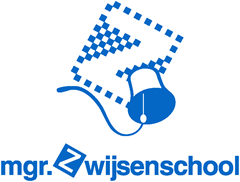 MGR. ZWIJSENSCHOOL KAMPENSCHOOLJAAR 2019-2020InleidingVoor u ligt het jaarverslag van de medezeggenschapsraad (MR) van de Mgr. Zwijsenschool over schooljaar 2019-2020. Op deze wijze legt de MR formeel verantwoording af over haar activiteiten. Het jaarverslag beschrijft de samenstelling en werkwijze van de medezeggenschapsraad en geeft een overzicht van de onderwerpen die in het afgelopen schooljaar in de vergaderingen zijn behandeld. Tenslotte wordt een vooruitblik gegeven op de aandachtspunten van de raad in het volgende schooljaar.Het jaarverslag is terug te vinden op de website van de school.Samenstelling en werkwijze MR2.1 	WAT DOET DE MR?Iedere school heeft verplicht een medezeggenschapsraad (MR). Dit is vastgelegd in de wet op de medezeggenschap (WMS). De MR is een inspraakorgaan voor ouders en personeel. De MR overlegt met het managementteam van de school over schoolbeleid zoals bijvoorbeeld doelstellingen, onderwijskwaliteit, passend onderwijs, tussenschoolse opvang, personeelsbeleid en veiligheid.De wet schrijft precies voor op welke gebieden het managementteam aan de MR om advies en instemming moet vragen. Het managementteam vraagt bijvoorbeeld advies aan de MR over toelatingsbeleid van leerlingen, samenwerking met andere instellingen of over onderhoud. Sommige plannen mogen pas worden uitgevoerd nadat de MR ermee heeft ingestemd. Dit speelt bijvoorbeeld bij het schoolplan, de samenstelling van de formatie en de onderwijstijden. Tenslotte heeft de MR ook initiatiefrecht. Dit betekent dat de MR op eigen initiatief voorstellen kan doen aan het managementteam. Naast de formele bevoegdheden van de MR is de raad vooral een klankbord voor het managementteam en een kanaal voor ouders met vragen of opmerkingen.2.2 	SAMENSTELLING De medezeggenschapsraad van de Mgr. Zwijsenschool bestond in het schooljaar 2019-2020 uit vier leden, 2 namens de ouders en 2 namens het team. De leden van de raad worden door middel van kandidaatstelling en verkiezingen voor een periode van 3 jaar in de raad opgenomen.In het schooljaar 2019-2020 kende de MR de volgende samenstelling:Oudergeleding:Nander LankhorstJanet van Gaalen Personeelsgeleding: Nicoline Net 
Esther PouwVanwege het vertrek van Nicoline Net is er na de vergadering van 10 maart 2020 een vacature ontstaan in de PMR. Geanne van de Belt heeft de laatste vergaderingen van het schooljaar op proef meegedraaid. Aan het einde van schooljaar 2019-2020 is de zittingstermijn van Nander Lankhorst namens de oudergeleding geëindigd. Met ingang van schooljaar 2020-2021 heeft Irene van Bruggen namens de oudergeleding zitting genomen in de MR. Op de foto de huidige samenstelling van de MR met van links naar rechts: 
Aan het einde van schooljaar 2020-2021 eindigt de zittingstermijn van Janet van Gaalen uit de oudergeleding.2.3	WERKWIJZEDe MR heeft in schooljaar 2019-2020 7x vergaderd: Dinsdag 24 september 2019 Dinsdag 5 november 2020Dinsdag 7 januari 2020Dinsdag 4 februari 2020Dinsdag 10 maart 2020Dinsdag 19 mei 2020 Dinsdag 16 juni 2020Daarnaast zijn er (extra) vergaderingen belegd in het kader van:de overblijf het coronabeleid de wervingsselectie voor een nieuwe directeurhet draagvlakonderzoek voor het continuroosterDe vergaderingen van de MR zijn meerdere keren namens het management team (MT) bijgewoond door directeur a.i. Anouk de Bree (sept. t/m dec. 2019) en directeur Monique den Dekker (vanaf jan. 2020). De vergaderingen van de MR zijn openbaar. Vaste agendapunten in de MR-vergaderingen zijn:Mededelingen en ingekomen stukkenInbreng directeurInbreng oudersInbreng GMRDe MR-leden zijn bereikbaar voor opmerkingen, vragen en suggesties van ouders. Deze worden tijdens de eerstvolgende vergadering besproken. Behandelde onderwerpenIn het schooljaar 2019-2020 zijn een aantal belangrijke onderwerpen aan bod gekomen tijdens de MR-vergaderingen:Onderwerpen: Wervingsprocedure nieuwe directeurSchoolbeleid COVID-19Draagvlak onderzoek continuroosterVacature oudergeleding MROverige onderwerpen FormatieBegrotingSchoolgidsSchoolplanJaarplanGedragsprotocolAannamebeleid en onderwijs op afstandActiviteitenplan MR 2020-2021JaarplanningOverleg MR, SAC en AC inzake taakverdeling en ouderparticipatie Blik vooruitKomend schooljaar zal de MR zich blijven inzetten om de kwaliteit van het onderwijsbeleid op de Mgr. Zwijsenschool te toetsen en te borgen.  Onze focus zal hierbij liggen op het schoolbeleid rondom corona, het draagvlak onderzoek continurooster en de wervingsprocedure nieuw MR-lid.  Voor het schooljaar 2020-2021 zijn de volgende vergaderdata vastgesteld:Dinsdag 22 september 2020 Dinsdag 17 november 2020Dinsdag 2 februari 2020Dinsdag 13 april 2020Dinsdag 25 mei 2020Dinsdag 22 juni 2020Voor actuele informatie over de MR van de Mgr. Zwijsenschool of bij vragen/opmerkingen verwijzen wij u naar de updates in de nieuwsbrief en naar de website van de school. Hier vindt u informatie over de MR. Uiteraard mag u ook altijd één van de MR-leden persoonlijk aanspreken of gebruikmaken van het digitale postvak. MR Mgr. ZwijsenschoolNovember 2020Oudergeleding
Janet van Gaalen 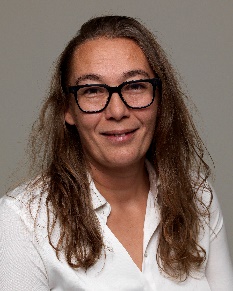 Irene van BruggenPersoneelsgeleding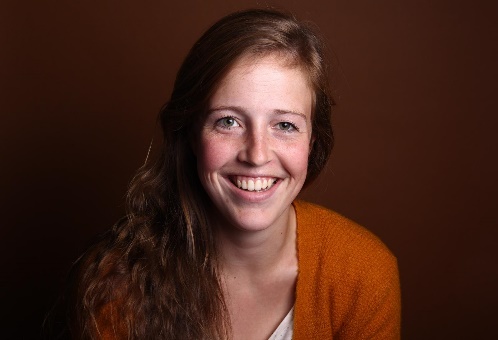 Geanne van de Belt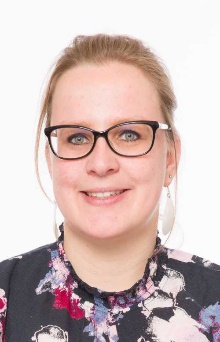 Esther Pouw